Mother Teresa Catholic School Council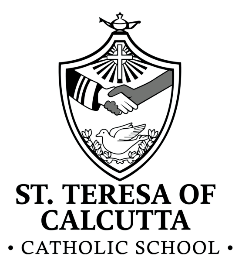 Meeting MinutesDate: September 13, 2023Members in attendance: Charlene Jones, Veronica Saunders, Aimee Warren, Brandy Nguyen, Paul Brioux, Diana VendittiAmanda Gadbois, Jeanette Korzeniowski, Karla Cordova, Sumita Mendiratta, Sandeep Mendiratta, Kate Millen (Teacher Rep), Stacey Porter (Principal)Other Members: Deanna Pacheco, Jimmy Pacheco, Kelly Daniel, Concetta Buragina (Vice-Principal)Topic Topic DiscussionAction Items/Follow up/ Next StepsExecutiveElectionsExecutiveElectionsChair- JeanetteVice-Chair- Sandeep MendirattaSecretary- VeronicaTreasurer- Amanda Contact sheetContact sheetPassed around to be filled out. Emails will be added to a contact list.ConstitutionConstitutionConstitution is discussed. Name will need to be changed and Bylaw page added to the actual constitution. Stacey will update and amend it to reflect the updates. She will send it out to members. Open house and BBQSeptember 27th Open house and BBQSeptember 27th Date has been set and Knights of Columbus are able to come and help. Need volunteers to assist. Budget had already been set by last year’s Council ($750.00)RSVP prior to the BBQ to estimate numbers.Amanda, Aimee work the table at 5:30-6:00Carla, Sandeep work the table at 6-6:30Jeanette will send a draft of the RSVP message to Stacey for her to send out on School Messenger to go out tomorrow. Amanda will go to Costco for the juice boxes. Jeanette will look into contacting the person for hotdogs.Topic DiscussionDiscussionAction Items/Follow up/ Next StepsSpook-a-thonDate set for Tuesday, October 31st  Decorate on the Monday. Brandy N. and Aimee will chair the committee. Note to include a section about how to explain to others what the fundraiser is and what it’s actually been used to purchase for the school. The time between Terry Fox and the Spook-a-thon was brought up- we don’t know when Terry Fox is yet (date to be set shortly)Discussion of how to decide who wins what? Should we move towards more group prizes versus individual prizes? *If the whole school reaches some goal then the whole school gets an extra recess, pizza party, pj day, etc*     - send out reminders for parents/families to see how close we are to our goalDate set for Tuesday, October 31st  Decorate on the Monday. Brandy N. and Aimee will chair the committee. Note to include a section about how to explain to others what the fundraiser is and what it’s actually been used to purchase for the school. The time between Terry Fox and the Spook-a-thon was brought up- we don’t know when Terry Fox is yet (date to be set shortly)Discussion of how to decide who wins what? Should we move towards more group prizes versus individual prizes? *If the whole school reaches some goal then the whole school gets an extra recess, pizza party, pj day, etc*     - send out reminders for parents/families to see how close we are to our goalClose gym for Monday, October 30thCheck on School Cash Online for what the options were for the Spook-a-thon last yearEvery 5 you get a raffle ticket? What were the options for families to donate? Discuss next meeting about how prizes are awarded (group vs. individual) and how do we ensure it is equitable for everyone to win a prize? What is the goal we want to reach? Benchmarks can be set next meeting. Have a big display thermometer to show progress? How much does pizza cost for the school? Reach out to a company to ask for a donation and/or discount. SpiritwearEvery other year? Mother Teresa vs. Mustang wear? Every other year? Mother Teresa vs. Mustang wear? Table to next meetingNext meetingNext meeting on October 4thFirst Wednesday of the MonthHave one in December and no meeting in January and MarchNext meeting on October 4thFirst Wednesday of the MonthHave one in December and no meeting in January and MarchSend a reminder to parents before monthly meeting. HOT LUNCHEmail already went out about ordering hot lunch (pizza) through LunchBox. Will we allow milk for the SK/1 class? Email already went out about ordering hot lunch (pizza) through LunchBox. Will we allow milk for the SK/1 class? Council members are totally welcome to look into other vendors. Maybe add Subs to the hot lunch mix? 